https://www.hurriyet.com.tr/yazarlar/fulya-soybas/onlar-ufo-degil-elon-muskin-uydulari-42106392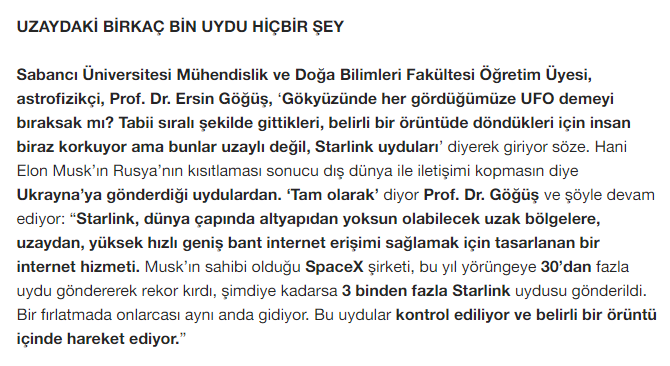 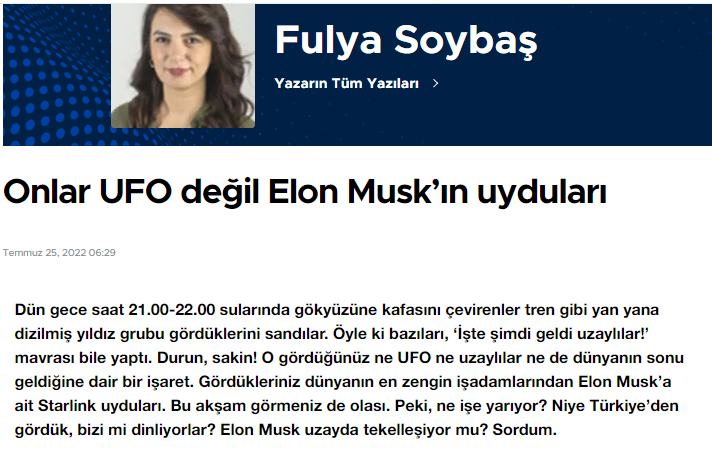 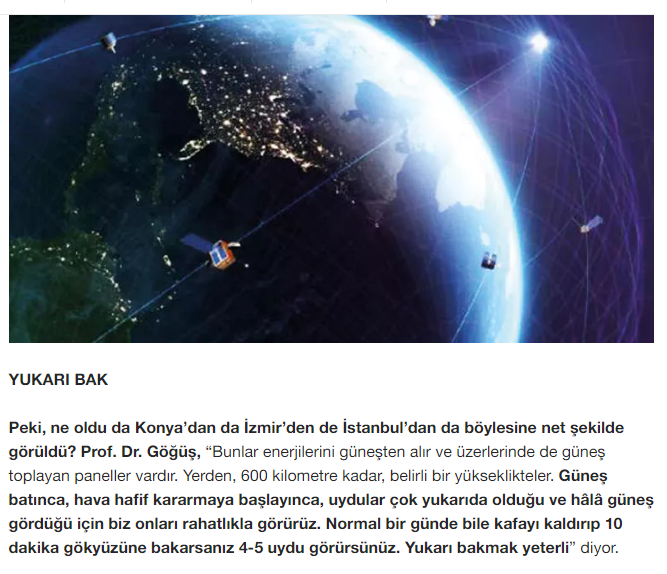 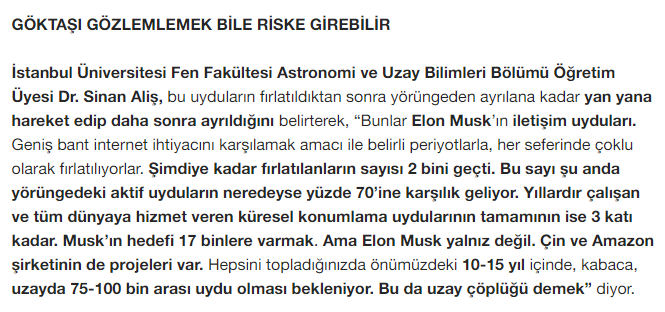 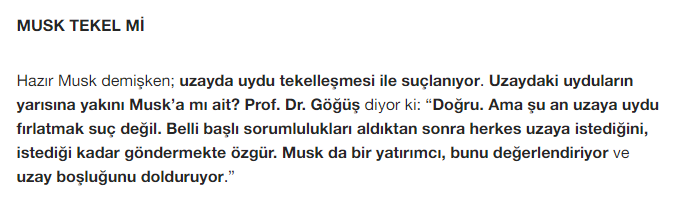 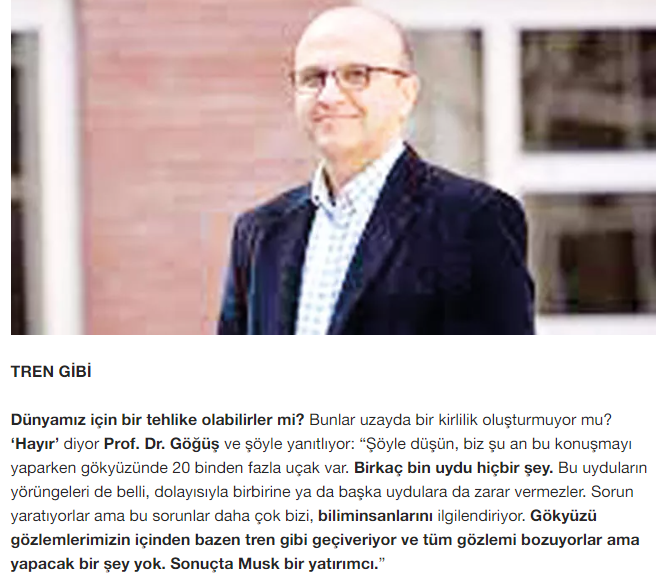 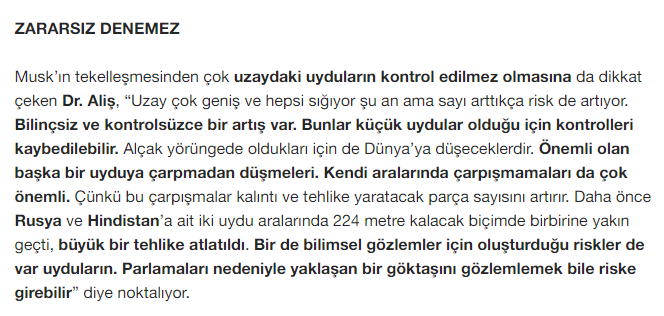 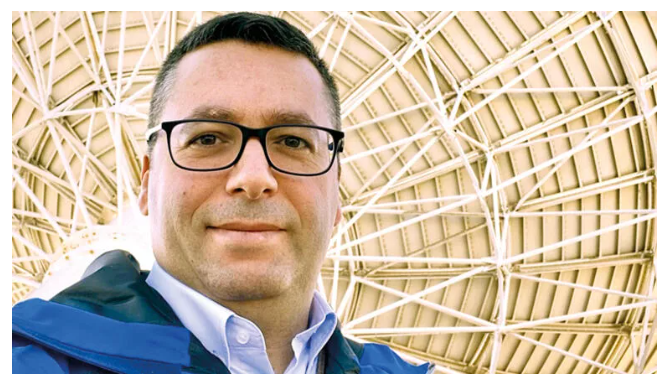 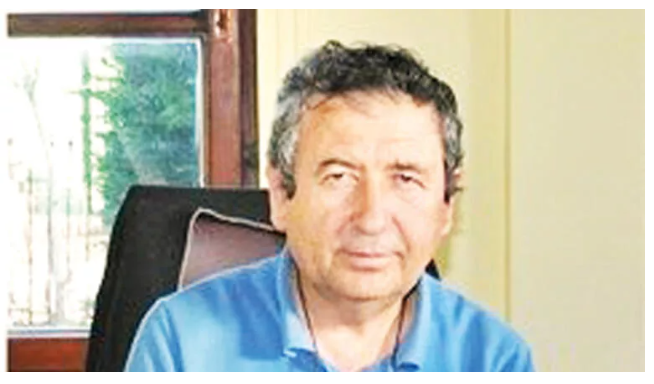 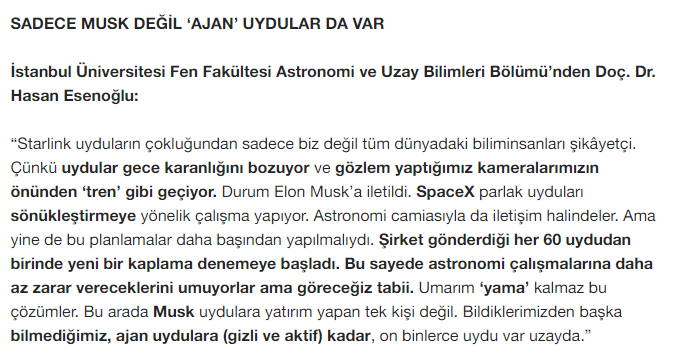 